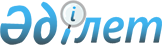 "Тарифтерді қалыптастыру қағидаларын бекіту туралы" Қазақстан Республикасы Ұлттық экономика министрінің 2019 жылғы 19 қарашадағы № 90 бұйрығына өзгеріс енгізу туралыҚазақстан Республикасы Ұлттық экономика министрінің м.а. 2021 жылғы 29 шiлдедегi № 74 бұйрығы. Қазақстан Республикасының Әділет министрлігінде 2021 жылғы 29 шілдеде № 23764 болып тіркелді
      БҰЙЫРАМЫН:
      1. "Тарифтерді қалыптастыру қағидаларын бекіту туралы" Қазақстан Республикасы Ұлттық экономика министрінің 2019 жылғы 19 қарашадағы № 90 бұйрығына (Нормативтік құқықтық актілерді мемлекеттік тіркеу тізілімінде № 19617 болып тіркелген) мынадай өзгеріс енгізілсін:
      көрсетілген бұйрықпен бекітілген Тарифтерді қалыптастыру қағидаларында:
      637-тармақ мынадай редакцияда жазылсын:
      "637. Уәкілетті органның ведомствосы тарифті есептеу кезінде пайданың жол берілетін деңгейін осы Қағидалардың 11-тарауына сай Табиғи монополия субъектісі пайдасының жол берілетін деңгейін айқындау қағидаларына сәйкес айқындалатын тартылған активтердің реттелетін базасының шамасына пайда мөлшерлемесінің көбейтіндісі ретінде айқындайды.
      Тарифке қосылатын пайда деңгейі дауыс беретін акцияларының (қатысу үлестерінің) елу және одан да көп пайызы ұлттық басқарушы холдингке тиесілі табиғи монополиялар субъектілерінің тарифтеріне қосылатын пайданы қоспағанда, инвестициялық бағдарламаны іске асыру үшін қажетті қаражатты ескере отырып шектеледі.
      Дауыс беретін акцияларының (қатысу үлестерінің) елу және одан да көп пайызы ұлттық басқарушы холдингке тиесілі табиғи монополиялар субъектілерінің тарифіне қосылатын пайда деңгейі инвестициялық бағдарламаны іске асыруға және Заңның 15-бабының 1-тармағына сәйкес табиғи монополия субъектісінің дамуы мен тиімді жұмыс істеуі үшін қажетті қаражат ескеріле отырып шектеледі.
      Инвестицияларды субъектілер меншікті және (немесе) қарыз қаражатесебінен жүзеге асырады. Меншікті қаражат көзі пайда (таза кіріс) және амортизациялық аударымдар болып табылады.
      Қарыз қаражатын қайтару пайда (таза кіріс) және (немесе) амортизациялық аударымдар есебінен жүзеге асырылады.".
      2. Табиғи монополияларды реттеу комитеті Қазақстан Республикасының заңнамасында белгіленген тәртіппен:
      1) осы бұйрықты Қазақстан Республикасының Әділет министрлігінде мемлекеттік тіркеуді;
      2) осы бұйрықты Қазақстан Республикасы Ұлттық экономика министрлігінің интернет-ресурсында орналастыруды;
      3) осы бұйрық Қазақстан Республикасының Әділет министрлігінде мемлекеттік тіркелгеннен кейін он жұмыс күні ішінде осы тармақтың 1) және 2) тармақшаларында көзделген іс-шаралардың орындалуы туралы мәліметтерді Қазақстан Республикасы Ұлттық экономика министрлігінің Заң департаментіне ұсынуды қамтамасыз етсін.
      3. Осы бұйрықтың орындалуын бақылау жетекшілік ететін Қазақстан Республикасының Ұлттық экономика вице-министріне жүктелсін.
      4. Осы бұйрық алғашқы ресми жарияланған күнінен кейін күнтізбелік он күн өткен соң қолданысқа енгізіледі.
       "КЕЛІСІЛДІ"
      Қазақстан Республикасының
      Индустрия және инфрақұрылымдық 
      даму министрлігі
       "КЕЛІСІЛДІ"
      Қазақстан Республикасының
      Энергетика министрлігі 
       "КЕЛІСІЛДІ"
      Қазақстан Республикасының
      Экология, геология
      және табиғи ресурстар министрлігі
					© 2012. Қазақстан Республикасы Әділет министрлігінің «Қазақстан Республикасының Заңнама және құқықтық ақпарат институты» ШЖҚ РМК
				
      Қазақстан Республикасы 
Ұлттық экономика министрінің м.а. 

Т. Жаксылыков
